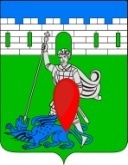 администрация пригородного сельского поселения крымского района ПОСТАНОВЛЕНИЕот  17.03.2016                                                                                                                         № 77 хутор НовоукраинскийО признании утратившим силу постановления администрации Пригородного сельского поселения Крымского района от 11 декабря 2015 года № 324 «Об утверждении административного регламента предоставления администрацией Пригородного сельского поселения Крымского района муниципальной  услуги «Выдача разрешений на строительство (реконструкцию) объектов капитального строительства»В связи с передачей полномочий по вопросам местного значения в соответствии с  Федеральным законом  от 6 октября 2003 года № 131-ФЗ «Об общих принципах организации местного самоуправления в Российской Федерации», вступлением в силу Закона Краснодарского края от 10 июня 2015 года № 3179- КЗ «О внесении изменений в статье 2 и 3 Краснодарского края «О закреплении за сельскими поселениями Краснодарского края по вопросам местного значения», учитывая протест Крымской межрайонной прокуратуры от 2 марта 2016 года №7-02-2016/1203, руководствуясь Уставом Пригородного сельского поселения Крымского района, п о с т а н о в л я ю:1. Считать  утратившим силу  с  1 января 2016 года постановление  администрации Пригородного сельского поселения Крымского района от 11 декабря 2015 года № 324 «Об утверждении административного регламента предоставления администрацией Пригородного сельского поселения Крымского района муниципальной  услуги «Выдача разрешений на строительство (реконструкцию) объектов капитального строительства».2. Главному специалисту администрации поселения (Прокопенко) обнародовать настоящее постановление в установленном законом порядке и разместить на официальном сайте администрации Пригородного сельского поселения Крымского района в сети Интернет.3. Контроль за выполнением настоящего постановления оставляю за собой.4. Постановление вступает в силу со дня его обнародования.Глава Пригородного сельского поселения Крымского района                                                             В.В. Лазарев